 Cabillaud à l'Indienne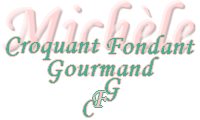 
Pour 6 Croquants-Gourmands :
Préparation : 20 mn - Cuisson : 30 mn
- 850 g de dos de cabillaud - 2 oignons - 1 échalote - 4 gousses d'ail
- 2 boîtes de tomates en dés (2 X 400g) - 100 g de Noilly Prat (ou vin blanc sec)
- 1 càc de curcuma - 160 g de crème - 2 càs de persil haché
- huile d'olive - sel & poivre du moulin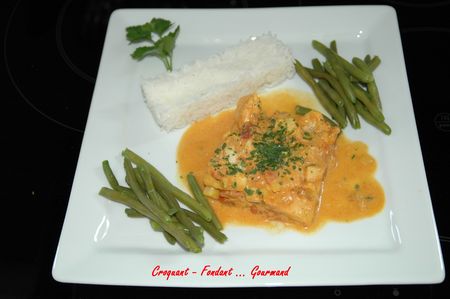 Couper les dos de cabillaud en gros dés.Peler et hacher oignons, échalote et gousses d'ail.Faire chauffer un filet d'huile d'olive dans une cocotte et y faire suer les oignons et l'échalote.Lorsque les légumes sont bien fondus, ajouter l'ail et laisser revenir sans coloration.Ajouter le contenu des boîtes de tomates. Remuer.Incorporer le vin blanc et le curcuma. Saler & poivrer.Couvrir et laisser frémir pendant 10 minutes.Ajouter la crème et laisser mijoter encore 5 minutes. Rectifier l'assaisonnement.Préchauffer le four à 190°.Mettre les dés de poisson dans un plat à gratin et recouvrir de la sauce.Faire cuire au four pendant 20 mn.Saupoudrer de persil haché.Servir bien chaud.J'ai accompagné de riz Basmati et de haricots verts surgelés.
